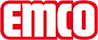 emco Bauasciugapassi PRESTIGEtipoPRESTIGEper posa in interniTipovelluto tufting 1/8''altezza effettiva del pelo100% poliammide ECONYLmateriale portantefibra di poliestererivestimento del fondorivestimento pesantePeso filato / fibra975 g/m²Peso totale (g/m²)3560 g/m²altezza totale (mm)8 mmcomportamento a incendio/fuoco:Cfl-s1Resistenza allo scivolamentoDS (EN 13893)CertificatiConformità CE EN 14041 (solo rotoli)colori61.01 antracite61.02 grigio61.03 marrone61.05 blu61.06 beigeSolidità del colore alla luce artificiale ISO 105-B02≥5Solidità del colore allo sfregamento ISO 105 X12≥4Solidità del colore all'acqua ISO 105 E01≥4Forma di consegna rotoliLarghezza 130 cm (bordi inclusi)Larghezza 200 cm (bordi inclusi)caratteristica del prodottoassorbimento di sporco e umiditàMarcaemcoDimensioniLarghezza:.........................mLunghezza:.........................mcontattoFabrizio Sollima Country Manager Tel. 0039-3358304784 f.sollima@emco-italia.com www.emco-bau.com